Requirements for Vessel Exiting Laid Up Status Vetting Requirements:As standard practice, the Administrator undertakes a thorough vetting process of all vessels seeking registration. The vetting process includes due diligence screening of the owning and operating entities, to include actual beneficial ownership of the vessel. For this reason, please identify all natural persons in the vessel ownership structure who ultimately hold a 25% or greater interest in the vessel and indicate the country in which each resides. In the event the vessel ownership structure terminates with no natural person(s) ultimately owning 25% or more interest in the vessel, please provide a statement to that effect and the name(s) of the natural person(s) exercising control of the legal person through other means. Alternatively, if all the ultimate owning legal entities are publicly traded, please provide a statement to that effect and identify the ultimate owning legal entity or entities. This information is kept confidential, but we must have it to satisfy our trade compliance policy.Application/Documentation/Requirements:Written Request of Shipowner (letter or e-mail) for an unrestricted Certificate of Registry Application for Minimum Safe Manning Certificate (MI-336 series), if applicable* Declaration of Company (MI-297A), if applicable*Combined Declaration (MI-297B), if applicable* ISM Document of Compliance (DOC) issued by Recognized Organization (RO)*Client’s Email Request sent to Regulatory Affairs for a new DMLC Part I (check E-Docs to see if the request was already made and the new DMLC Part I is issued)*Ship Fuel Oil Consumption DCS Form (MI-296), if applicable as per MN 2-013-12, must be submitted to DCS at dcs@register-iri.com when available International Tonnage Certificate (ITC), if available* LRIT Conformance Test Report (CTR) issued by Polestar/Fulcrum/Transas OR Email to Radio to authorize Class to issue Short Term Safety Equipment Certificate, if applicableOil Blue Card for vessel carrying 2000 Tons or more Oil in Bulk, if      applicable *Bunker Blue Card for vessel over 1000 gross tons, if applicable*Wreck Removal Blue Card for vessels over 300 gross tons*Shipowner Liability in Cases of Abandonment Blue Card (Standard A2.5.2), if applicable *Treatment of Contractual Claims-Death and Long-Term Disability Blue Card (Standard A4.2.1), if applicable * CSR Amendment Forms (MI-203) and Index (MI-204) if applicable*Payment for Outstanding Maritime FeesClass Documents:Confirmation from Class stating that the vessel is presently in ‘Active’ status, that all due surveys are complete, and all statutory certificates are valid.Certificates to be Issued:Provisional Certificate of RegistryTemporary Authority Ship Radio License, if applicable*Civil Liability Certificate, if applicable*Civil Liability Bunker Certificate, if applicable*Wreck Removal Liability Certificate, if applicable*Carriage of Passengers and Luggage Liability Certificate, if applicable*Minimum Safe Manning CertificateDocumentation to be followed-up:Safety Management Certificate (SMC) issued by RO*International Ship Security Certificate (ISSC) issued by RO*Maritime Labour Certificate (MLC) issued by RO* sent to regulatoryaffairs@register-iri.com Payment for certificates issued Electronic Certificate to be issued post closing: Continuous Synopsis Record (CSR), if applicable*REPUBLIC OF THE MARSHALL ISLANDSMARITIME ADMINISTRATOR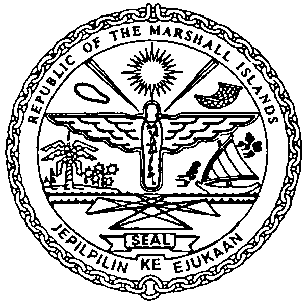 